Parkrun Dzierzgoń # 26 - 02/03/2019Miejsce  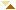 Zawodnik  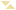 Czas  Kat  Wsp. Wieku  Miejsce wg. płci  Klub  Uwagi  Ilość biegów  Ilość biegów  1Jan GIEMBICKI18:22SM30-3470.78 %M1LKS Zantyr SztumPB stays at 00:17:5742Kamil OŁOWSKI19:24VM35-3968.38 %M2PB stays at 00:17:47163Bogdan CEBULA19:27VM55-5981.06 %M3LKS Zantyr SztumPB stays at 00:19:2224Marcin PŁAWSKI20:52VM40-4466.37 %M4New PB!155Bartosz KACPERSKI22:04JM15-1761.18 %M5PB stays at 00:19:3916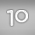 6Tomasz MELKA22:05JM15-1761.13 %M6PB stays at 00:19:40237Eryk Patryk MAŃKA22:20JM11-1463.51 %M7PB stays at 00:21:22188Krzysiek GOLIŃSKI23:10SM30-3455.83 %M8PB stays at 00:22:15219Krzysztof BOGUSZEWSKI23:25VM35-3957.01 %M9PB stays at 00:20:302410Jacek GRZEGOWSKI23:26SM30-3455.33 %M10PB stays at 00:22:59511Mateusz KACPERSKI23:27JM11-1460.48 %M11PB stays at 00:22:371812Łukasz ZIĘBA24:39SM25-2952.40 %M12New PB!2013Anetta KARABIN26:00VW45-4961.67 %F1PB stays at 00:24:592414Beata TUTAJ26:17VW45-4960.43 %F2PB stays at 00:25:291615Sandra Nikola MAŃKA26:40JW11-1459.88 %F3PB stays at 00:24:501816Jolanta SZEWCZUN26:58VW55-5967.12 %F4PB stays at 00:23:452117Natalia ZDUNEK28:54SW30-3451.27 %F5PB stays at 00:27:40918Joanna OKULSKA30:21VW40-4451.07 %F6First Timer!119Krzysztof DZIWISZ30:29SM30-3443.03 %M13PB stays at 00:26:191620Monika BURDYŃSKA30:31VW35-3949.32 %F7New PB!1621Sylwia ŻEMOJDZIN30:54VW35-3948.98 %F8PB stays at 00:30:442022Szymon MALEC31:08JM15-1744.00 %M14PB stays at 00:29:33323Karol TOPÓR31:37JM1062.52 %M15New PB!1124Krzysztof TOPÓR31:38VM40-4444.47 %M16PB stays at 00:30:102025Barbara BĄCZEK31:39VW40-4449.34 %F9PB stays at 00:27:361726Paulina CZECHOWSKA33:00JW11-1449.34 %F10New PB!627Maja CZECHOWSKA33:01JW1056.84 %F11New PB!628Agnieszka KRUK33:17VW35-3945.07 %F12PB stays at 00:32:28829Ewa KOPACZ33:29VW45-4947.88 %F13PB stays at 00:30:051330Piotr KACPRZAK34:17JM11-1442.29 %M17PB stays at 00:29:29931Kamila KAKOWSKA34:37SW30-3443.04 %F14PB stays at 00:32:561832Sabina LIP34:50SW25-2942.49 %F15First Timer!133Irena TUTAJ39:05VW50-5442.90 %F16New PB!334Sebastian WĄSIEWSKI41:03JM11-1437.27 %M18PB stays at 00:31:02735Aleksandra WĄSIEWSKA42:29VW35-3935.78 %F17PB stays at 00:40:571636Joanna ZDUNEK42:29VW40-4436.48 %F18PB stays at 00:38:16437Magda SIKORA43:08SW25-2934.31 %F19New PB!338Magdalena TRZASKA43:08SW25-2934.31 %F20First Timer!139Wioletta CZECHOWSKA43:41VW35-3934.34 %F21PB stays at 00:40:481840Krystyna SZEWCZUN43:43VW50-5439.31 %F22PB stays at 00:41:431941Aleksandra Katarzyna TURLEJ43:44VW35-3934.30 %F23First Timer!142Mirosława SZWAMBER44:50VW40-4435.09 %F24New PB!243Jerzy TUTAJ44:55VM45-4932.58 %M19PB stays at 00:43:53944Ewa WULNIKOWSKA45:13VW55-5939.51 %F25PB stays at 00:44:04745Beata RAC46:32VW35-3932.66 %F26PB stays at 00:41:531046Zofia RAC46:55VW60-6442.56 %F27PB stays at 00:43:551647Jan WÓJCIK47:33VM60-6434.95 %M20PB stays at 00:44:46348Kinga TUTAJ48:56SW20-2430.25 %F28PB stays at 00:36:17549Renata LEONIAK49:15VW50-5435.80 %F29PB stays at 00:38:582450Helena ZIĘBA49:16VW55-5938.29 %F30PB stays at 00:47:542251Bożena BRUŹDZIŃSKA49:48VW65-6941.97 %F31PB stays at 00:49:161852Janeczka KRUPA50:26VW65-6942.07 %F32PB stays at 00:46:011253Elżbieta ORŁOWSKA51:44VW60-6436.98 %F33PB stays at 00:47:371354Irena BŁAŻEJEWSKA51:45VW60-6438.58 %F34PB stays at 00:50:041155Renata SKRABEK52:12VW45-4930.72 %F35PB stays at 00:41:301556Danuta RESZKA52:14VW60-6438.80 %F36PB stays at 00:49:56457Monika ŚNIGÓRSKA52:18VW40-4429.86 %F37PB stays at 00:49:202158Leokadia SIKORA52:30VW65-6941.05 %F38PB stays at 00:49:392459Ewa Zdzisława SOKOŁOWSKA52:37VW60-6436.36 %F39PB stays at 00:40:431660Eugenia WÓJCIK52:39VW55-5935.83 %F40PB stays at 00:49:511261Ela LIP55:07VW50-5430.42 %F41PB stays at 00:53:24362Ewa, Urszula NAZAREWICZ55:08VW55-5933.74 %F42PB stays at 00:35:237